Umsókn  um þátttöku í ungmennaskiptaverkefninu F:ire&ice 2021-2022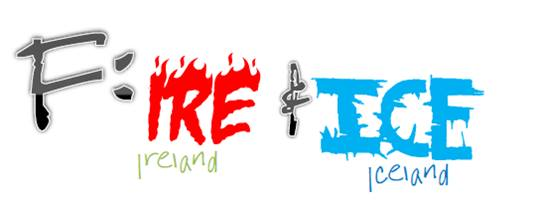 Nafn:Kennitala:Áhugamál:Styrkleikar og/eða hæfileikar:Hvers vegna vilt þú taka þátt í F:ire&ice verkefninu?Ert þú að glíma við einhverskonar tilfinningalegar/félagslegar/líkamlegar áskornarir, sem þig  langar að vinna með, og ef já, þá hverskonar?Hvað gerir þig að frábærum þátttakenda í þessu verkefni?